CURICULUM VITAE bio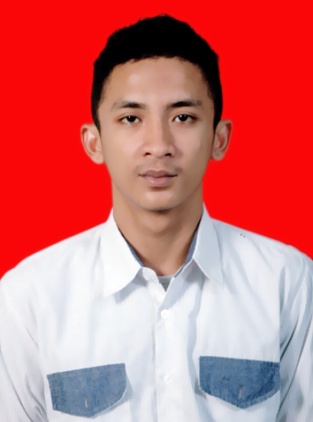  Biodata Diri Nama			: Bayu SarnubiJenis Kelamin		: Laki-lakiTempat tanggal lahir	: JAKARTA, 11-09-1993Kebangsaan		: IndonesiaStatus			: Belum MenikahTinggi, Berat Badan	: 175 cm, 61 kgAgama			: IslamAlamat			: Jl.Ketapang RW.03/RW.03.NO 82 kel. Ketapang  			                kec. Cipondoh TANGERANG-BANTENNo Hp			: +6283878848620Email			: bayu.sarnubi11@gmail.com															Riwayat PendidikanSD			: SDN 08 cengkareng Jakarta Barat 1999-2005SMP			: SMPN 205 Kali Deres Jakarta Barat  2005-2008SMA			: SMA Harapan Jaya 2 Tangerang 2008-2011Perguruaan Tinggi	: Universitas Muhammadiyah Tangerang,					Fakultas Tekhnik Program Studi Informatika semester 5Pengalaman PekerjaanOperator Produksi di PT. Torabika Eka Semesta 2011-2014 sebagai Op.ProduksiStaff Marketing di CV. Yaffira Razzaqie sebagai MarkettingSeminar/ Workshop/ Studium General/ FGDSeminar dan Workshop Hacking & workshop Hacking & network securityDi Universitas Muhammadiyah TangerangV.  Pelatihan dan SertifikasiJunior Graphic Designer dari Badan Nasional Sertifikasi PropesiHormat Saya,Bayu Sarnubi